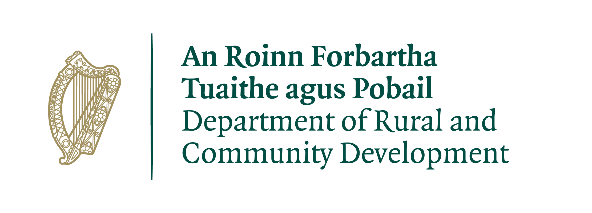 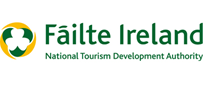 OUTDOOR RECREATION INFRASTRUCTURE SCHEME 2021 Application Form - Measure 2 & 3Local Authority/State Agency Information:Local Community Information: Project Information Detailed Costings for Proposed Project: Please provide detailed breakdown of all elements of the proposed works including any administration/other fees/costs:*Failure to provide adequate detail and costings will result in the project receiving lower marks Timelines:Provide timeline for commencement and completion dates, and an indicative time frame for completion of the project (additional lines can be added as required):Use of DataThe information on this Application Form will be used by the Department of Rural and Community Development for the purposes of processing the application. Further information may be sought by the Department to clarify aspects of the project proposal. The application form will be shared with Fáilte Ireland for assessment purposes. The Department may draw on broader, more specialist expertise where required, and such information as considered necessary to complete an assessment of your application may be shared with those expertsThe Applicant and the Department are subject to the data protection and privacy laws of Ireland and the EU, in particular the Data Protection Act 2018 and Regulation (EU) 2016/679, known as the EU General Data Protection Regulation (“GDPR”). Any personal information which you provide as part of the application process will be obtained and processed in compliance with Data Protection legislation. The Department retains the right to disclose for the purposes of a request under the Freedom of Information Act 2014 or otherwise, in connection with the funded project(s) –any information supplied by the Applicant to the Department, andany relevant data gathered by the Department in administering grant aid to the project, except where the information is considered to be personal or commercially sensitive.Declaration by Lead Applicant This declaration must be signed by an officer authorised at a senior level within the lead applicant organisation i.e. at least Director of Services level in a Local Authority, Director in a State Body. I confirm that I have read and understood this document and declare that the particulars supplied in this application are true and correct and that – This project is eligible under the ORIS criteria.The costings are accurate and reasonable. Match funding is available for the project.All necessary permissions are in place e.g. planning permission/Part 8 planning consent etc. There is evidence of ownership (if applicable) or the consent of the landowner. All relevant ecological survey work has been undertaken e.g. Appropriate Assessment screen, bat surveys etc.The project will comply with Public Procurement Guidelines. The project conforms to the LECP and other local or regional plans.No funding has been allocated for the same works from any other sources.Proof of the above is not required at the time of application but must be available to the Department or its agents on request.I acknowledge the information regarding the use of data set out above and give consent to the Department of Rural and Community Development for the sharing of all information, personal or otherwise, contained in this application and any attachments accompanying it, in accordance with the uses of the data and information provided above. Signed on behalf of _______________________ (Lead Applicant Organisation)Signature _______________________________Name in Block Capitals_____________________Position_________________________________Date___________________________________Project Name:Measure 2 or 3:Lead Organisation: Contact Person:Address:Email:Telephone No.:Project Name:Position:Contact Person:Address:Email:Telephone No.:List all other stakeholders involved in this application:For M2, indicative prioritisation given to this project i.e. 1,2,3:For M2, indicative prioritisation given to this project i.e. 1,2,3:Please provide a clear and concise description of the proposed project: (This will be used for the Press Release, if approved, max. 30 words)Please provide a clear and concise description of the proposed project: (This will be used for the Press Release, if approved, max. 30 words)Location of proposed works:Location of proposed works:Please provide the Eircode or XY (ITM format) Coordinates of  the project: XY coordinates should be captured in Irish Transverse Mercator (ITM) formats. Coordinates can be converted to ITM format here: https://gnss.osi.ie/new-converter/. This data will be used to geo-map all successful projectsPlease provide the Eircode or XY (ITM format) Coordinates of  the project: XY coordinates should be captured in Irish Transverse Mercator (ITM) formats. Coordinates can be converted to ITM format here: https://gnss.osi.ie/new-converter/. This data will be used to geo-map all successful projectsPlease provide a map (if applicable) showing the location of the project and the works that are to be completed:Please provide a map (if applicable) showing the location of the project and the works that are to be completed:Exact length of proposed works to be  funded under this application:Exact length of proposed works to be  funded under this application:Outline the consultation which has taken place to date with stakeholders/ beneficiaries:e.g. sectoral authorities/agencies, business community, local community groups, residents etc. in relation to the proposal. Specifically highlight any issues which arose on foot of consultation and how these have been, or are being, addressed.Outline the consultation which has taken place to date with stakeholders/ beneficiaries:e.g. sectoral authorities/agencies, business community, local community groups, residents etc. in relation to the proposal. Specifically highlight any issues which arose on foot of consultation and how these have been, or are being, addressed.Are appropriate planning consents in place e.g. planning permission/Part 8 planning consent:Planning Reference Number:Do you own or have the written consent of the landowner? If on Coillte or within 200m of NPWS lands please provide written consent of the organisation:Has screening for Appropriate Assessment and/or other ecological assessments been completed?  If so what is the result?Outline how the project supports climate action and/or biodiversity: e.g. tree/hedgerow planting on trails, native pollinator plants on trails, cycleways, etc.: Outline how the project will support an inclusive approach or enhance opportunities for people with disabilities: Are these works part of a larger project: If yes, what are the objectives of the larger project, and give details of funding approved, applied for and planned for the other phases:Include details of previous funding granted under ORIS and all other applicable funding (RRDF, etc.)Please provide a full and concise description of the proposed project and the works involved (max 500 words): Please provide a full and concise description of the proposed project and the works involved (max 500 words): Please provide a full and concise description of the proposed project and the works involved (max 500 words): Outline how the proposed project addresses an identified need : (up to 5 bullet points)Outline how the proposed project addresses an identified need : (up to 5 bullet points)Outline how the proposed project addresses an identified need : (up to 5 bullet points)Outline how the proposed project supports outdoor recreation: Outline how the proposed project supports outdoor recreation: Outline how the proposed project supports outdoor recreation: Outline how the proposed project is strategic and collaborative in nature (Please reference linkages with national strategic plans): Outline how the proposed project is strategic and collaborative in nature (Please reference linkages with national strategic plans): Outline how the proposed project is strategic and collaborative in nature (Please reference linkages with national strategic plans): Outline what are the overall objectives of the proposed project (up to 5 bullet points):  Outline what are the overall objectives of the proposed project (up to 5 bullet points):  Outline what are the overall objectives of the proposed project (up to 5 bullet points):  How will the intended impact and outcomes be measured (up to 5 bullet points):  How will the intended impact and outcomes be measured (up to 5 bullet points):  How will the intended impact and outcomes be measured (up to 5 bullet points):  Project Elements* (provide details of each element )Cost (inc. VAT)€€€€€€Professional fees: (e.g. architectural, engineering, survey costs) €Total Cost: €Funding amount sought: (Maximum 90%)€Match Funding: (Minimum 10% of total cost)€Value of Match Funding which is “in-kind” (Maximum 5% of total cost)€Amount of Cash Contribution: (Minimum of 5% of total cost)Supplied by (LA/LDC/Community/Philanthropic):€Please outline the nature and source of ‘in-kind’: Proposed date: Indicative time frame (days/weeks):CommencementCompletion date 